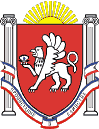 АдминистрацияНовоандреевского сельского поселенияСимферопольского района Республики КрымПОСТАНОВЛЕНИЕ№  135с. Новоандреевка 								            от 17.08.2015 г.В связи с обращением Государственного комитета по государственной регистрации и кадастру Республики Крым №07/2315 от 31.07.2015 г. «Об определении вида разрешенного использования земельного участка", руководствуясь Федеральным законом от 06.10.2003 № 131-ФЗ "Об общих принципах организации местного самоуправления в Российской Федерации", положениями ст.7 Земельного кодекса Российской Федерации, ст. ст. 5,7 Закона Республики Крым от 31.07.2014 г. №38-ЗРК «Об особенностях регулирования имущественных и земельных отношений на территории Республики Крым» (с изменениями и дополнениями), Положением об особенностях отнесения к определенной категории земель и определения вида разрешенного использования земельных участков, утвержденным постановлением Совета министров Республики Крым №378 от 15.10.2014 г. (в редакции постановления Совета министров Республики Крым №323 от 15.06.2015 г.), Уставом муниципального образования Новоандреевское  сельское поселение Симферопольского района Республики КрымАдминистрация Новоандреевского сельского поселения ПОСТАНОВЛЯЕТ:Земельному участку,  площадью 47 кв. м., расположенному по адресу: Республика Крым, Симферопольский район, с. Новоандреевка, ул. Шоссейная,  кадастровый номер 90:12:100102:36,  категория земель: земли населенных пунктов, установить вид  разрешенного использования «Магазины».2. Направить заверенную копию настоящего постановления в Государственный      комитет по государственной регистрации и кадастру Республики Крым.3.  Контроль за исполнением настоящего постановления оставляю за собой.Глава администрацииНовоандреевского сельского поселения					В.Ю. Вайсбейн